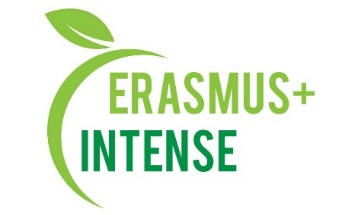 План роботиДокторської школи з екологічної політики, менеджменту та техноекології2020 – 2021 навчальний рік№ п/пДіяльністьСтрок виконання1. У рамках навчальної діяльності викладання навчальних дисциплін для аспірантівПротягом року2.Проведення наукових досліджень аспірантами за темами дисертаційЧервень 2021 р.3.Проведення наукових семінарів для аспірантів, магістрів та співробітниківПротягом року4.Підготовка рецензій, відгуків на дисертаційні роботиПротягом року5.Захисти дисертаційних робіт для отримання ступеня доктора наукВесняний семестр6.Робота над відкритими масивними онлайн курсамиПротягом року7.Складання, узгодження та погодження навчального плану для аспірантів на 2021-2022 н.р. за спеціальністю 103 «Науки про Землю»Весняний семестр8.Підготовка та ліцензування ОНП «Науки про Землю», 103 Науки про ЗемлюПротягом року9.Розробка та підписання Регламенту Докторської школиПротягом року10.Приєднання нових членів до Регламенту Докторської програмиВесняний семестр11.Доопрацювання навчальних дисциплін, розроблених в межах проекту INTENSEПротягом року12.Підготовка публікацій (тез доповідей та статей) учасниками Докторської школиПротягом року13.Презентація доробку за проєктом Міжнародних та Всеукраїнських на конференціяхПротягом року